ПРОЕКТ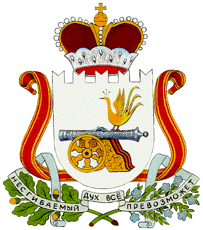 АДМИНИСТРАЦИЯ СТАБЕНСКОГО СЕЛЬСКОГО ПОСЕЛЕНИЯ СМОЛЕНСКОГО РАЙОНА СМОЛЕНСКОЙ ОБЛАСТИПОСТАНОВЛЕНИЕот _____________                                                                                   № _____Об утверждении административного регламента по предоставлению муниципальной услуги «Присвоение адреса объектам недвижимости и земельным участкам на территории Стабенского сельского поселения Смоленского района Смоленской области»В соответствии с Федеральным законом №131 - ФЗ от 06 октября 2003 года «Об общих принципах организации местного самоуправления в Российской Федерации», Федеральным законом от 27.07.2010 N 210-ФЗ «Об организации предоставления государственных и муниципальных услуг», руководствуясь Уставом Стабенского сельского поселения Смоленского района Смоленской области,АДМИНИСТРАЦИЯ СТАБЕНСКОГО СЕЛЬСКОГО ПОСЕЛЕНИЯ СМОЛЕНСКОГО РАЙОНА СМОЛЕНСКОЙ ОБЛАСТИ ПОСТАНОВЛЯЕТ:Утвердить административный регламент  по предоставлению муниципальной услуги «Присвоение адреса объектам недвижимости и земельным участкам на территории Стабенского сельского поселения Смоленского района Смоленской области» согласно приложению.Признать утратившим силу постановление Администрации Стабенского сельского поселения Смоленского района Смоленской области от 22 октября 2012 года № 112 «Об утверждении административного регламента Администрации Стабенского сельского поселения по предоставлению муниципальной услуги «Присвоение адреса объектам недвижимости и земельным участкам» на территории муниципального образования».Опубликовать настоящее постановление в газете «Сельская правда» и разместить на официальном сайте Администрации Стабенского сельского поселения Смоленского района Смоленской области.Настоящее решение вступает в силу после его официального опубликования. Глава муниципального образованияСтабенского сельского поселенияСмоленского района Смоленской области                                          А.А.Жеребнюк                        Утвержденпостановлением администрацииСтабенского сельского поселения Смоленского района Смоленской областиот ________ года № _________Административный регламентпредоставления муниципальной услуги «Присвоения адреса земельному участку и объекту недвижимости и внесения его в федеральную информационную адресную систему»1. Общие положения1.1. Предмет регулирования административного регламента.Настоящий административный регламент по предоставлению муниципальной услуги «Присвоения адреса земельному участку и объекту недвижимости и внесения его в федеральную информационную адресную систему» (далее – Административный регламент, муниципальная услуга) разработан в целях повышения качества и доступности предоставления муниципальной услуги, создания комфортных условий для получателей муниципальной услуг; определяет сроки и последовательность административных процедур при предоставлении муниципальной услуги.1.2. Описание заявителейЗаявителями в соответствии с настоящим Административным регламентом являются:- физические и юридические лица, являющиеся собственниками объекта адресации;- физические и юридические лица, обладающие одним из следующих вещных прав на объект адресации:а) право хозяйственного ведения;б) право оперативного управления;в) право пожизненно наследуемого владения;г) право постоянного (бессрочного) пользования; - представители физических и юридических лиц, наделённые в установленном законодательством Российской Федерации порядке полномочиями выступать от их имени при взаимодействии с органами местного самоуправления (далее – заявители).1.3. Порядок информирования заинтересованных лиц о правилах предоставления муниципальной услуги.1.3.1. Информацию о порядке предоставления муниципальной услуги можно получить:- на официальном сайте Стабенского сельского поселения в информационно-телекоммуникационной сети Интернет: http://stab.smolinvest.ru;- на региональном портале государственных и муниципальных услуг в информационно-телекоммуникационной сети Интернет - https://pgu.admin-smolensk.ru;- на Едином портале государственных и муниципальных услуг в информационно-телекоммуникационной сети Интернет - www.gosuslugi.ru;- непосредственно в администрации Стабенского сельского поселения при личном или письменном обращении по адресу: Российская Федерация, Смоленская область, Смоленский район, Стабенское сельское поселение, д.Покорное, ул.Школьная, д.26адрес электронной почты: stabna2014@yandex.ru.по телефону 8 (4812) 47-52-25.1.3.2. График работы Администрации:Понедельник – пятница с 9-00 до 17-00 (перерыв с 12-00 до 13-00 час.). Пятница неприемный день. Суббота-воскресенье - выходные дни.1.3.3. Прием заявлений и документов на предоставление муниципальной услуги осуществляется в соответствии с режимом работы, указанном в пункте 1.3.2. настоящего административного регламента, по адресам, указанным в пункте 1.3.1. настоящего административного регламента. в соответствии с законодательством Российской Федерации.1.3.4.Информирование по вопросам предоставления муниципальной услуги осуществляется должностными лицами администрации Стабенского сельского поселения Смоленского района Смоленской области, участвующими в предоставлении муниципальной услуги.1.3.5.При ответах на телефонные звонки и устные обращения, должностные лица администрации Стабенского сельского поселения Смоленского района Смоленской области подробно и в вежливой форме информируют заявителя по интересующим его вопросам.1.3.6. С момента приема документов заявитель имеет право получать сведения о ходе предоставления муниципальной услуги при личном обращении в администрацию Стабенского сельского поселения Смоленского района Смоленской области по телефону или посредством электронной почты. Заявителю предоставляются сведения о том, на стадии выполнения какой административной процедуры находится его запрос.Устное предоставление сведений о ходе предоставления муниципальной услуги осуществляется при личном обращении заявителя, а также с использованием средств телефонной связи. При устном обращении заявитель получает сведения о ходе предоставления муниципальной услуги в день обращения.Письменное предоставление сведений о ходе предоставления муниципальной услуги осуществляется при письменном обращении заявителя, в том числе в виде почтовых отправлений, по адресу, указанному в обращении, в срок, не превышающий 1 дня со дня регистрации обращения.При наличии возможности подачи заявления в электронной форме, заявителю, подавшему заявление в электронной форме, сведения о статусе оказания услуги направляются в его личный кабинет на сайте, с которого был направлен запрос.1.3.7. Заявитель имеет право на обжалование действий или бездействия, решений должностных лиц в досудебном и судебном порядке.2. Стандарт предоставления муниципальной услуги.2.1. Наименование муниципальной услуги - «Присвоение адреса земельному участку и объекту недвижимости и внесения его в федеральную информационную адресную систему»2.2. Органом, непосредственно предоставляющим муниципальную услугу, является Администрация Стабенского сельского поселения Смоленского района Смоленской области (далее - Администрация).2.3. Результатами предоставления муниципальной услуги являются:а) подписанное постановление Администрации о присвоении адреса объекту недвижимости и земельному участку (далее – постановление Администрации);б) письменный отказ заявителю в присвоении объекту адресации адреса.2.4. Срок предоставления муниципальной услуги Срок предоставления муниципальной услуги составляет 12 календарных дней со дня поступления заявления.2.5. Правовые основания для предоставления муниципальной услугиПредоставление муниципальной услуги осуществляется в соответствии с:- Гражданским кодексом Российской Федерации; Текст части первой опубликован в "Российской газете" от 8 декабря 1994 г. N 238-239, в Собрании законодательства Российской Федерации от 5 декабря 1994 г. N 32 ст. 3301; Текст части второй опубликован в "Российской газете" от 6, 7, 8 февраля 1996 г. N 23, 24, 25, в Собрании законодательства Российской Федерации от 29 января 1996 г. N 5 ст. 410; Текст части третьей опубликован в "Российской газете" от 28 ноября 2001 г. N 233, в "Парламентской газете" от 28 ноября 2001 г. N 224, в Собрании законодательства Российской Федерации от 3 декабря 2001 г. N 49 ст. 4552; Текст части четвертой опубликован в "Российской газете" от 22 декабря 2006 г. N 289, в "Парламентской газете" от 21 декабря 2006 г. N 214-215, в Собрании законодательства Российской Федерации от 25 декабря 2006 г. N 52 (часть I) ст. 5496;- Градостроительным Кодексом Российской Федерации; Текст Кодекса опубликован в "Российской газете" от 30 декабря 2004 г. N 290, в "Парламентской газете" от 14 января 2005 г. N 5-6, в Собрании законодательства Российской Федерации от 3 января 2005 г. N 1 (часть I) ст. 16;- Федеральным законом от 06.10.2003 г. №131-ФЗ «Об общих принципах организации местного самоуправления в Российской Федерации»; Текст Федерального закона опубликован в "Российской газете" от 8 октября 2003 г. N 202, в "Парламентской газете" от 8 октября 2003 г. N 186, в Собрании законодательства Российской Федерации от 6 октября 2003 г. N 40 ст. 3822;- Федеральным законом от 24 июля 2007 года №221-ФЗ «О кадастровой деятельности»; Текст Федерального закона опубликован в "Российской газете" от 1 августа 2007 г. N 165, в "Парламентской газете" от 9 августа 2007 г. N 99-101, в Собрании законодательства Российской Федерации от 30 июля 2007 г. N 31 ст. 4017;- Федеральным законом от 2 мая 2006 г. №59-ФЗ «О порядке рассмотрения обращений граждан Российской Федерации»; Текст Федерального закона опубликован в "Парламентской газете" от 11 мая 2006 г. N 70-71, в "Российской газете" от 5 мая 2006 г. N 95, в Собрании законодательства Российской Федерации от 8 мая 2006 г. N 19 ст. 2060;- Федеральным законом от 28 декабря 2013 года №443-ФЗ «О федеральной информационной адресной системе и о внесении изменений в Федеральный закон «Об общих принципах организации местного самоуправления в Российской Федерации»; Текст Федерального закона опубликован в "Российской газете" от 30 декабря 2013 г. N 295, на "Официальном интернет-портале правовой информации" (www.pravo.gov.ru) 30 декабря 2013 г., в Собрании законодательства Российской Федерации от 30 декабря 2013 г. N 52 (часть I) ст. 7008;- Постановлением Правительства Российской Федерации от 19 ноября 2014 года №1221 «Об утверждении Правил присвоения, изменения и аннулирования адресов»; Текст постановления опубликован на "Официальном интернет-портале правовой информации" (www.pravo.gov.ru) 24 ноября 2014 г., в Собрании законодательства Российской Федерации от 1 декабря 2014 г. N 48 ст. 6861;- приказом Минфина РФ от 31.03.2016 г. №37н «Порядок ведения государственного адресного реестра»; Текст приказа опубликован на "Официальном интернет-портале правовой информации" (www.pravo.gov.ru) 22 июля 2016 г., в Бюллетене нормативных актов федеральных органов исполнительной власти от 22 августа 2016 г. N 34.2.6. Исчерпывающий перечень документов, необходимых в соответствии с законодательными или иными нормативными правовыми актами для предоставления муниципальной услуги2.6.1. Для предоставления муниципальной услуги о присвоении адреса земельному участку и объекту недвижимости, заявитель представляет следующие документы:- заявление о присвоении адреса объекту адресации по форме, согласно приложению № 2 к настоящему Административному регламенту;- документ, удостоверяющий личность заявителя;- доверенность, оформленная в соответствии с действующим законодательством (в случае подачи заявления через представителя - копия);- документ, подтверждающий полномочия лица действовать от имени юридического лица без доверенности или иной документ, на котором основаны полномочия представителя заявителя - копия;- правоустанавливающие и (или) правоудостоверяющие документы на объект (объекты) адресации, если право на него (них) не зарегистрировано в Едином государственном реестре прав на недвижимое имущество и сделок с ним;2.6.2. Требование к заявлению:Заявление должно содержать следующие сведения:- наименование органа местного самоуправления, в который направляется письменное заявление;- для физических лиц – фамилию, имя, отчество, реквизиты документа, удостоверяющего личность, место жительства, для представителя физического лица – фамилию, имя, отчество представителя, реквизиты доверенности, которая прилагается к заявлению; для юридических лиц – наименование, организационно-правовую форму, адрес места нахождения, фамилию, имя, отчество лица, уполномоченного представлять интересы юридического лица, с указанием реквизитов документа, удостоверяющего эти полномочия и прилагаемого к заявлению. В заявлении указывается контактный телефон заявителя.Заявление не должно содержать подчисток, приписок, исправленных слов, наличие которых не позволяет однозначно истолковать его содержание. Заявление подается в письменном виде. Заявление может быть заполнено рукописным или машинописным способами, распечатано посредством электронных печатающих устройств.2.6.3. Заявитель вправе представить заявление и прилагаемые к нему документы для получения муниципальной услуги:- на бумажном носителе лично;- посредством почтового отправления с уведомлением о вручении;- в форме электронных документов с использованием федеральной государственной информационной системы "Единый портал государственных и муниципальных услуг (функций)" (далее - единый портал), регионального портала государственных и муниципальных услуг; -посредством многофункционального центра предоставления государственных и муниципальных услуг (МФЦ).Заявление, подаваемое в форме электронного документа, подписывается заявителем простой электронной подписью, а прилагаемые к нему электронные документы должны быть подписаны должностными лицами органов (организаций), выдавших эти документы, усиленной квалифицированной электронной подписью (если законодательством Российской Федерации для подписания таких документов не установлен иной вид электронной подписи).- лично гражданином, либо уполномоченным в установленном порядке лицом.2.6.4. В соответствии с Федеральным законодательством заявитель вправе по собственной инициативе предоставить все документы, необходимые для предоставления муниципальной услуги. Если заявление и вышеуказанные документы представляются заявителем (представителем заявителя) лично, ему выдается расписка в получении документов с указанием их перечня и даты получения в день получения таких документов.2.6.5. В случае если заявление и вышеуказанные документы представлены в Администрацию посредством почтового отправления или представлены заявителем (представителем заявителя) лично через многофункциональный центр, расписка в получении таких заявления и документов направляется по указанному в заявлении почтовому адресу в течение рабочего дня, следующего за днем получения документов.2.6.6. Запрещено требовать от заявителя:-представления документов и информации или осуществления действий, представление или осуществление которых не предусмотрено нормативными правовыми актами, регулирующими отношения, возникающие в связи с предоставлением муниципальной услуги;-представления документов и информации, которые в соответствии с нормативными правовыми актами Российской Федерации, нормативными правовыми актами субъектов Российской Федерации и муниципальными правовыми актами находятся в распоряжении муниципальных органов, предоставляющих муниципальной услугу, иных государственных органов, органов местного самоуправления и (или) подведомственных государственным органам и органам местного самоуправления организаций, участвующих в предоставлении муниципальных услуг;2.7. Исчерпывающий перечень документов, необходимых в соответствии с законодательными или иными нормативными правовыми актами для предоставления муниципальной услуги, находящихся в распоряжении государственных органов, органов местного самоуправления и подведомственных им организаций и подлежащих представлению в рамках межведомственного информационного взаимодействия2.7.1 Исчерпывающий перечень документов, необходимых для предоставления муниципальной услуги, запрашиваемые Администрацией в рамках межведомственного информационного взаимодействия: - правоустанавливающие и (или) правоудостоверяющие документы на объект (объекты) адресации;- кадастровые паспорта объектов недвижимости, следствием преобразования которых является образование одного и более объекта адресации (в случае преобразования объектов недвижимости с образованием одного и более новых объектов адресации);- разрешение на строительство объекта адресации (при присвоении адреса строящимся объектам адресации) и (или) разрешение на ввод объекта адресации в эксплуатацию;- схема расположения объекта адресации на кадастровом плане или кадастровой карте соответствующей территории (в случае присвоения земельному участку адреса);- кадастровый паспорт объекта адресации (в случае присвоения адреса объекту адресации, поставленному на кадастровый учет);- решение органа местного самоуправления о переводе жилого помещения в нежилое помещение или нежилого помещения в жилое помещение (в случае присвоения помещению адреса, изменения и аннулирования такого адреса вследствие его перевода из жилого помещения в нежилое помещение или нежилого помещения в жилое помещение);- акт приемочной комиссии при переустройстве и (или) перепланировке помещения, приводящих к образованию одного и более новых объектов адресации (в случае преобразования объектов недвижимости (помещений) с образованием одного и более новых объектов адресации);- кадастровая выписка об объекте недвижимости, который снят с учета (в случае аннулирования адреса объекта адресации);- уведомление об отсутствии в государственном кадастре недвижимости запрашиваемых сведений по объекту адресации (в случае аннулирования адреса объекта адресации).2.7.2. Заявитель (уполномоченное лицо) вправе представить документы, указанные в пункте 2.7.1. настоящего административного регламента по собственной инициативе.2.8. Исчерпывающий перечень оснований для отказа в приеме документов, необходимых для предоставления муниципальной услуги.Администрация отказывает в приеме документов в следующих случаях:1) заявителем представлены не все документы, указанные в пункте 2.6.1. Регламента;2) наличие приписок, помарок, подчисток, зачеркнутых слов, сторонних надписей на заявлении или на представленных документах;3) документы не поддаются прочтению, содержат нецензурные или оскорбительные выражения, обращения.2.9.Администрация отказывает в предоставлении муниципальной услуги при наличии хотя бы одного из следующих оснований:- обращение с заявлением лица, не имеющего право на получение данной услуги;- ответ на межведомственный запрос свидетельствует об отсутствии документа и (или) информации, необходимых для присвоения объекту адресации адреса и соответствующий документ не был представлен заявителем по собственной инициативе;- документы, обязанность по предоставлению которых возложена на заявителя, выданы с нарушением порядка, установленного законодательством Российской Федерации;2.10.Муниципальная услуга предоставляется бесплатно.2.11.Максимальный срок ожидания заявителя в очереди при подаче запроса о предоставлении муниципальной услуги и при получении результата предоставления муниципальной услуги составляет не более 15 минут.2.12. Срок регистрации запроса заявителя должностным лицом Администрации не должен превышать 15 минут.2.13.Помещения и рабочие места для предоставления муниципальной услуги должны соответствовать санитарно-эпидемиологическим правилам и нормативам «Гигиенические требования к персональным электронно-вычислительным машинам и организации работы. СанПиН 2.2.2/2.4.1340-03».Помещения для предоставления муниципальной услуги должны быть оборудованы противопожарной системой, средствами пожаротушения, системой оповещения о возникновении чрезвычайных ситуаций.На территории, прилегающей к месторасположению предоставления муниципальной услуги, оборудуются места для парковки не менее пяти автотранспортных средств, в том числе не менее трёх - для транспортных средств инвалидов. Доступ граждан к парковочным местам является бесплатным.Вход в здание и выход из него должны быть оборудованы информационной табличкой (вывеской), содержащей наименование органа. Приём граждан осуществляется в помещениях, которые включают: места для ожидания, места для заполнения запросов (заявлений) о предоставлении муниципальной услуги, места приёма граждан.Места для ожидания должны соответствовать комфортным условиям для граждан. Места для ожидания должны быть обеспечены стульями. Количество мест ожидания определяется исходя из фактической нагрузки и возможностей для их размещения в здании, но не может составлять менее пяти мест. В местах для ожидания на видном месте располагаются схемы размещения средств пожаротушения и путей эвакуации посетителей и сотрудников. Для создания комфортных условий ожидания на столах (стойках) для письма могут размещаться газеты, журналы, печатная продукция (брошюры, буклеты) по вопросам предоставления муниципальной услуги.Места для заполнения запросов (заявлений) о предоставлении муниципальной услуги, предназначенные для ознакомления граждан с информационными материалами, оборудуются: визуальной, текстовой информацией, обновляемой по мере изменения законодательных и иных нормативных правовых актов, регулирующих предоставление муниципальной услуги, изменения справочных сведений; стульями, столами (стойками), бланками заявлений и письменными принадлежностями.Информационные стенды должны быть максимально заметны, хорошо просматриваемы и функциональны. Они могут быть оборудованы карманами формата А4, в которых размещаются информационные листки, образцы заполнения форм бланков, типовые формы документов. Тексты материалов печатаются удобным для чтения шрифтом, без исправлений, наиболее важные места выделяются полужирным начертанием либо подчеркиваются.Информационные стенды, а также столы (стойки) для оформления документов размещаются в местах, обеспечивающих свободный доступ к ним граждан, в том числе инвалидов, использующих кресла-коляски.Места для приёма граждан оборудуются стульями и столами для возможности оформления документов.В целях соблюдения прав инвалидов на беспрепятственный доступ к объектам социальной инфраструктуры при предоставлении муниципальной услуги инвалидам обеспечивается (включая инвалидов, использующих кресла-коляски и собак-проводников);- сопровождение инвалидов, имеющих стойкие расстройства функции зрения и самостоятельного передвижения, и оказание им помощи в администрации;- надлежащее размещение оборудования и носителей информации, необходимых для обеспечения беспрепятственного доступа инвалидов с учетом ограничений их жизнедеятельности;- допуск собаки-проводника при наличии документа, подтверждающего ее специальное обучение и выдаваемого по форме и в порядке, которые определяются Министерством труда и социальной защиты Российской Федерации;- оказание помощи инвалидам в преодолении барьеров, мешающих получению ими муниципальной услуги наравне с другими лицами.Прием граждан ведется специалистами по приему населения в порядке общей очереди. Рабочее место специалиста по приёму населения должно быть оборудовано персональным компьютером с возможностью доступа к необходимым информационным базам данных и печатающим устройством (принтером).При организации рабочих мест специалистов и мест по приёму граждан должна быть предусмотрена возможность свободного входа и выхода из помещения.2.14. Показатели доступности и качества муниципальной услугиПоказателями доступности и качества муниципальной услуги являются:- обеспечение информирования заявителей о месте нахождения и графике работы Администрации;- обеспечение информирования заявителей о порядке предоставления муниципальной услуги;- своевременность приёма заявителей в Администрации;- своевременность рассмотрения документов, представленных заявителем;- своевременность принятия должностными лицами Администрации решения о предоставлении муниципальной услуги или отказе в предоставлении муниципальной услуги;- отсутствие жалоб со стороны заявителей о защите нарушенных прав или законных интересов заявителей при получении муниципальной услуги;- снижение среднего числа обращений заявителей для получения муниципальной услуги до 2 раз;- ожидание в очереди при обращении заявителя для получения муниципальной услуги не более 15 минут.3. Состав, последовательность и сроки выполнения административных процедур, требования к порядку их выполнения, в том числе особенности выполнения административных процедур в электронной форме, а также особенности выполнения административных процедур в многофункциональных центрахПредоставление муниципальной услуги включает в себя следующие административные процедуры:- прием, первичная обработка, регистрация заявления и прилагаемых к нему документов, и направление их должностному лицу для определения исполнителя муниципальной услуги;- рассмотрение поступившего заявления и документов, направление межведомственных запросов в органы и организации, участвующие в предоставлении муниципальной услуги;- принятие и оформление решения о присвоении адреса объекту адресации;- уведомление заявителя о принятом решении и выдача (отправление) ему соответствующих документов.Блок-схема предоставления муниципальной услуги представлена в приложении №1 к настоящему Административному регламенту. 3.1. Прием, первичная обработка, регистрация заявления и прилагаемых к нему документов, и направление их должностному лицу для определения исполнителя муниципальной услуги3.1.1. Основанием для начала предоставления муниципальной услуги является поступление в адрес Администрации заявления и прилагаемых к нему документов одним из следующих способов:а) путем личного обращения в Администрацию;б) через организации федеральной почтовой связи;в) через многофункциональный центр.3.1.2. При личном обращении для предоставления муниципальной услуги обязательным условием является наличие документа, удостоверяющего личность заявителя.3.1.3. Специалист, ответственный за прием документов:1) устанавливает личность заявителя, в том числе проверяет документ, удостоверяющий личность заявителя, либо полномочия представителя;2) проводит проверку перечисленных в настоящем Административном регламенте документов на предмет соответствия их установленным требованиям, удостоверяясь, что:-документы в установленных случаях нотариально заверены, при необходимости, сличает с оригиналом;-тексты документов написаны разборчиво;-в документах нет подчисток, приписок, зачеркнутых слов и иных не оговоренных исправлений;-документы не исполнены карандашом;-документы не имеют серьезных повреждений, наличие которых не позволяет однозначно истолковать их содержание;-не истек срок действия представленных документов.Общий максимальный срок приема документов не может превышать 15 минут на одного заявителя.3.1.4. Заявления регистрируются в Администрации в порядке делопроизводства. По желанию заявителя при приеме и регистрации заявления на втором экземпляре должностное лицо, осуществляющее прием, проставляет отметку о принятии с указанием даты представления заявления. Максимальный срок регистрации одного заявления – 15 минут.3.1.5. В течение одного дня с момента регистрации заявление передается на рассмотрение Главе Стабенского сельского поселения Смоленского района Смоленской области либо, при его отсутствии, лицу, исполняющему его обязанности.3.1.6. В тот же день, когда поступило заявление в Администрацию, Глава Стабенского сельского поселения Смоленского района Смоленской области определяет должностное лицо, ответственное за исполнение муниципальной услуги и передает ему на исполнение, поступившее в адрес Администрации заявление.3.1.7. С резолюцией Главы Стабенского сельского поселения Смоленского района Смоленской области либо, при его отсутствии, лица, исполняющего его обязанности, заявление в течение одного дня передается на исполнение должностному лицу.3.2. Максимальный срок административной процедуры составляет 1 день.3.3. Рассмотрение поступившего заявления и документов, направление межведомственных запросов в органы и организации, участвующие в предоставлении муниципальной услуги3.3.1. Основанием для начала административной процедуры является поступление заявления в Администрацию.3.3.2. При рассмотрении заявления должностное лицо Администрации проверяет:а) соответствие заявителя требованиям, установленным пунктом 1.2 настоящего Административного регламента;б) наличие полного комплекта документов, указанных в пункте 2.6.1 настоящего Административного регламента;в) сведения, содержащиеся в документах, представленных заявителем, на предмет их достоверности и соответствия требованиям законодательства;3.3.3. В случае необходимости, должностное лицо оформляет межведомственные запросы в Управление Росреестра по Смоленской области для получения информации.3.3.4. Межведомственные запросы формируются в соответствии с требованиями, установленными Федеральным законом от 27 июля 2010 года №210-ФЗ «Об организации предоставления государственных и муниципальных услуг».3.3.5. При рассмотрении заявления и приложенных к нему документов должностное лицо проверяет отсутствие фактов, указанных в пунктах 2.8, 2.9 настоящего Административного регламента.3.3.6. В случае установлении фактов указанных в пунктах 2.8, 2.9 настоящего Административного регламента должностное лицо Администрации готовит проект письменного отказа в присвоении почтового адреса объекту адресации, в котором должны быть разъяснены причины отказа в предоставлении муниципальной услуги (далее – проект уведомления).3.3.7. Должностное лицо Администрации согласовывает проект мотивированного отказа с Главой Стабенского сельского поселения Смоленского района Смоленской области.3.3.8. При наличии замечаний, должностное лицо Администрации дорабатывает проект мотивированного отказа и передает их на подпись Главе Стабенского сельского поселения Смоленского района Смоленской области либо, при его отсутствии, лицу, исполняющему его обязанности.3.3.9. Подписанные Главой поселения либо, при его отсутствии, лицом, исполняющим его обязанности, мотивированный отказ передаются в порядке делопроизводства для регистрации.3.3.10. Извещение заявителя о подписании мотивированного отказа, уведомления, их рассылка осуществляется в порядке, установленном пунктами 3.5.2-3.5.6 настоящего Административного регламента.3.3.11. В случае отсутствия оснований для отказа в выдаче постановления Администрации о присвоении почтового адреса объекту адресации должностное лицо осуществляет подготовку проекта постановления о присвоении почтового адреса объекту адресации и передает Главе Стабенского сельского поселения Смоленского района Смоленской области для подписания.Максимальное время для административного действия – не более 7 дней.3.4. Принятие и оформление решения о присвоении почтового адреса объекту адресации, или об отказе в присвоении почтового адреса3.4.1. Основанием для начала административной процедуры является наличие зарегистрированного заявления и полного пакета документов.3.4.2. Должностное лицо Администрации при отсутствии основания для отказа в предоставлении муниципальной услуги осуществляет подготовку проекта постановления о присвоении почтового адреса объекту адресации.3.4.3. Должностное лицо Администрации направляет проект постановления Администрации Главе Стабенского сельского поселения Смоленского района Смоленской области для рассмотрения.3.4.4. При наличии замечаний, должностное лицо Администрации дорабатывает проект постановления Администрации и передает их на подпись Главе поселения либо, при его отсутствии, лицу, исполняющему его обязанности.3.4.5. Подписанное Главой Стабенского сельского поселения Смоленского района Смоленской области либо, при его отсутствии, лицом, исполняющим его обязанности, постановление передается в порядке делопроизводства для регистрации.Максимальный срок выполнения административных действий, указанных в настоящем разделе составляет 2 дня.3.5. Уведомление заявителя о принятом решении и выдача (отправление) ему соответствующих документов.3.5.1. Основанием для начала административной процедуры является поступление должностному лицу Администрации одного из документов:1) подписанное и зарегистрированное постановление Администрации о присвоении почтового адреса объекту адресации;2) письменный отказ в присвоении объекту адресации адреса.3.5.2. После получения документов, указанных в пункте 3.6.1. настоящего Административного регламента должностное лицо Администрации сообщает заявителю по телефону, либо по электронной почте, если заявитель указал в своем заявлении необходимые данные, о принятом решении и о возможности получения соответствующих документов.3.5.3. В случае если заявитель получает документы в Администрации, он ставит отметку о получении документов на экземпляре постановления, которое хранится в архиве Администрации.3.5.4. Если заявитель не указал необходимую информацию, или распорядился направить документы по почте, то должностное лицо Администрации готовит письменное уведомление в адрес заявителя с приложением экземпляра постановления Администрации.3.5.5. Подготовленное письменное уведомление должностное лицо Администрации передает на подпись Главе Стабенского сельского поселения Смоленского района Смоленской области либо, при его отсутствии, лицу, исполняющему его обязанности.3.5.6. Подписанное Главой поселения либо, при его отсутствии, лицом, исполняющим его обязанности, письменное уведомление вместе с одним экземпляром постановления Администрации передается должностному лицу для отправки заявителю заказным почтовым отправлением с уведомлением о вручении, либо выдается на руки при личном обращении заявителя (законного представителя заявителя).3.6. Внесение информации о присвоении адреса земельному участку и объекту недвижимости в федеральную информационную адресную систему3.6.1. Администрация в десятидневный срок размещает адрес земельного участка, объекта недвижимости в Федеральной информационной адресной системе (ФИАС) со дня его присвоения или изменения.4. Формы контроля за исполнением административного регламента4.1. Текущий контроль за соблюдением и исполнением специалистом, ответственным за предоставление муниципальной услуги, последовательности действий, определенных Регламентом, осуществляется Главой Стабенского сельского поселения Смоленского района Смоленской области.4.2. Контроль за полнотой и качеством исполнения муниципальной услуги включает в себя проведение проверок, выявление и устранение нарушений порядка регистрации и рассмотрения заявлений и документов, подготовку ответов на обращения заявителей, содержащих жалобы на решения, действия (бездействие) должностных лиц.По результатам проверок Глава Стабенского сельского поселения Смоленского района Смоленской области дает указания по устранению выявленных нарушений и контролирует их исполнение.Периодичность осуществления текущего контроля устанавливается Главой Стабенского сельского поселения Смоленского района Смоленской области, и может проводиться в виде плановых и внеплановых проверок.4.2.1. При проверке могут рассматриваться все вопросы, связанные с предоставлением муниципальной услуги (комплексные проверки), или отдельный вопрос, связанный с предоставлением муниципальной услуги (тематические проверки). Проверка может также проводится по конкретному обращению заявителя.Плановые проверки включают в себя контроль полноты и качества предоставления муниципальной услуги, проведение проверок, рассмотрение, принятие в пределах компетенции, решение и  подготовку ответов на обращения граждан, содержащих жалобы и решения, действия (бездействия) должностных лиц.4.3. Специалист администрации, принимающий участие в предоставлении муниципальной услуги, несет персональную ответственность за организацию работы, соблюдение сроков и порядка приема документов, предоставляемых заявителями, за полноту, грамотность и доступность проведенного консультирования, за правильность выполнения процедур, установленных настоящим административным регламентом.4.3.1. В 10-дневный срок с момента утверждения результатов проверки, должностными лицами администрации разрабатывается и согласовывается с Главой Стабенского сельского поселения Смоленского района Смоленской области план мероприятий по устранению выявленных недостатков, а также назначаются ответственные лица по контролю за их устранением.По результатам проведенных проверок в случае выявления нарушений прав заявителей осуществляется привлечение виновных лиц к ответственности в соответствии с законодательством Российской Федерации.5. Досудебное (внесудебное) обжалование заявителем решений и действий (бездействия) органа, предоставляющего  муниципальную услугу, должностного лица органа, предоставляющего муниципальную услугу, либо муниципального служащего5.1.Предмет досудебного (внесудебного) обжалования заявителем решений и действий (бездействия) органа предоставляющего муниципальную услугу, должностного лица органа, предоставляющего муниципальную услугу, либо муниципального служащего, многофункционального центра, работника многофункционального центра.Заявитель может обратиться с жалобой, в том числе в следующих случаях:1) нарушение срока регистрации запроса о предоставлении муниципальной услуги, запроса, указанного в статье 15.1 Федерального закона № 210-ФЗ;2) нарушение срока предоставления муниципальной услуги;3) требование у заявителя документов, не предусмотренных нормативными правовыми актами Российской Федерации, нормативными правовыми актами Смоленской области, муниципальными правовыми актами для предоставления муниципальной услуги;4) отказ в приеме документов, предоставление которых предусмотрено нормативными правовыми актами Российской Федерации, нормативными правовыми актами Смоленской области, муниципальными правовыми актами для предоставления муниципальной услуги, у заявителя;5) отказ в предоставлении муниципальной услуги, если основания отказа не предусмотрены федеральными законами и принятыми в соответствии с ними иными нормативными правовыми актами Российской Федерации, законами и иными нормативными правовыми актами Смоленской области, муниципальными правовыми актами; 6) затребование с заявителя при предоставлении муниципальной услуги платы, не предусмотренной нормативными правовыми актами Российской Федерации, нормативными правовыми актами Смоленской области, муниципальными правовыми актами;7) отказ органа, предоставляющего муниципальную услугу, должностного лица органа, предоставляющего муниципальную услугу  в исправлении допущенных ими опечаток и ошибок в выданных в результате предоставления государственной или муниципальной услуги документах либо нарушение установленного срока таких исправлений;8) нарушение срока или порядка выдачи документов по результатам предоставления муниципальной услуги;9) приостановление предоставления муниципальной услуги, если основания приостановления не предусмотрены федеральными законами и принятыми в соответствии с ними иными нормативными правовыми актами Российской Федерации, законами и иными нормативными правовыми актами Смоленской области, муниципальными правовыми актами.5.2. Общие требования к порядку подачи и рассмотрения жалобы.5.2.1. Жалоба подается в письменной форме на бумажном носителе, в электронной форме в орган, предоставляющий орган, предоставляющий муниципальную услугу, в соответствующий орган государственной власти (орган местного самоуправления).Жалобы на решения и действия (бездействие) руководителя органа, предоставляющего муниципальную услугу, подаются в вышестоящий орган (при его наличии) либо в случае его отсутствия рассматриваются непосредственно руководителем органа, предоставляющего муниципальную услугу. 5.2.2. Жалоба на решения и действия (бездействие) органа, предоставляющего муниципальную услугу, должностного лица органа, предоставляющего муниципальную услугу, муниципального служащего, руководителя органа, предоставляющего муниципальную услугу, может быть направлена по почте, через многофункциональный центр, с использованием информационно-телекоммуникационной сети "Интернет", официального сайта органа, предоставляющего муниципальную услугу, единого портала государственных и муниципальных услуг либо регионального портала государственных и муниципальных услуг, а также может быть принята при личном приеме заявителя. 5. 2.3. Жалоба должна содержать:1) наименование органа, предоставляющего муниципальную услугу, должностного лица органа, предоставляющего муниципальную услугу, либо муниципального служащего, его руководителя и (или) работника решения и действия (бездействие) которых обжалуются;2) фамилию, имя, отчество (последнее - при наличии), сведения о месте жительства заявителя - физического лица либо наименование, сведения о месте нахождения заявителя - юридического лица, а также номер (номера) контактного телефона, адрес (адреса) электронной почты (при наличии) и почтовый адрес, по которым должен быть направлен ответ заявителю;3) сведения об обжалуемых решениях и действиях (бездействии) органа, предоставляющего муниципальную услугу, должностного лица органа, предоставляющего муниципальную услугу, либо муниципального служащего, многофункционального центра, работника многофункционального центра;4) доводы, на основании которых заявитель не согласен с решением и действием (бездействием) органа, предоставляющего муниципальную услугу, должностного лица органа, предоставляющего муниципальную услугу, либо муниципального служащего, многофункционального центра, работника многофункционального центра. Заявителем могут быть представлены документы (при наличии), подтверждающие доводы заявителя, либо их копии.5.2.4. Жалоба, поступившая в орган, предоставляющий муниципальную услугу, подлежит рассмотрению в течение пятнадцати рабочих дней со дня ее регистрации, а в случае обжалования отказа органа, предоставляющего муниципальную услугу, в приеме документов у заявителя либо в исправлении допущенных опечаток и ошибок или в случае обжалования нарушения установленного срока таких исправлений - в течение пяти рабочих дней со дня ее регистрации.5.2.5. По результатам рассмотрения жалобы принимается одно из следующих решений:1) жалоба удовлетворяется, в том числе в форме отмены принятого решения, исправления допущенных опечаток и ошибок в выданных в результате предоставления государственной или муниципальной услуги документах, возврата заявителю денежных средств, взимание которых не предусмотрено нормативными правовыми актами Российской Федерации, нормативными правовыми актами Смоленской области, муниципальными правовыми актами;2) в удовлетворении жалобы отказывается.5.2.6. Не позднее дня, следующего за днем принятия решения, указанного в пункте 5.2.4, заявителю в письменной форме и по желанию заявителя в электронной форме направляется мотивированный ответ о результатах рассмотрения жалобы.5.2.7. В случае установления в ходе или по результатам рассмотрения жалобы признаков состава административного правонарушения или преступления должностное лицо, работник, наделенные полномочиями по рассмотрению жалоб, незамедлительно направляют имеющиеся материалы в органы прокуратуры.Приложение №1к Административному регламентуБлок-схемаПриложение №2к Административному регламентуГлаве Стабенского сельского поселенияСмоленского района Смоленской областиот _________________________________                                                                                                                             (фамилия, имя, отчество)______________________________________________________________________                                                                                                                             (место жительства)______________________________________________________________________    (реквизиты документа, удостоверяющего личность заявителя)___________________________________(телефон,электронный адрес (при наличии)ЗАЯВЛЕНИЕПрошу присвоить почтовый адрес новому объекту (объекту недвижимости и земельному участку) (подтвердить или изменить почтовый адрес существующих объектов) ___________________________________________________________________________________Информацию следует выдать ______________________________________________________                         (на руки, отправить по почте, отправить на электронный адрес, отметить нужное).Физическое лицо (представитель физического лица) в соответствии с Федеральным законом от 27 июля 2006 года № 152-ФЗ «О персональных данных» согласен на обработку своих персональных данных, указанных в заявлении, Администрацией муниципального образования (далее – Администрация) в целях предоставления ему муниципальной услуги. С персональными данными Администрацией могут быть совершены следующие действия: сбор, систематизация, накопление, хранение, уточнение (обновление, изменение), использование, распространение в соответствии с законодательством Российской Федерации (в том числе передача), обезличивание, блокирование и уничтожение персональных данных с соблюдением мер, обеспечивающих их защиту от несанкционированного доступа. Настоящее согласие дано до окончания срока хранения документов в Администрации, установленного номенклатурой дел Администрации. Физическому лицу (представителю физического лица) известно, о возможности отозвать свое согласие на обработку персональных данных путем подачи письменного заявления в Администрацию.____________________Подпись заявителя (представителя по доверенности от _________ г. №___)_____________________                  датаПрием и регистрация документов заявителяПроверка документов и правильность их оформленияЗапрос документовПринятие постановления о присвоении адреса (уточнения местоположения)Выдача документов заявителюОтказ в приеме заявления о предоставлении муниципальной услугиОтказ в присвоении адресаВнесение сведений об объекте адресации в ФИАС